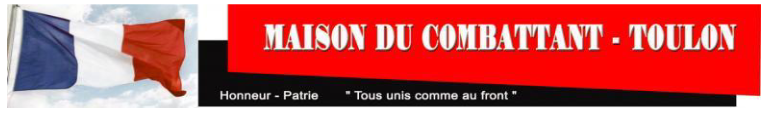 CANDIDATURE A OCCUPER UN POSTE 2023 -2024-2025Conditions obligatoires : Etre titulaire de la Carte du Combattant ou du titre de Reconnaissance de la Nation.Accepter la « Charte de la Maison du Combattant.Les membres du bureau et du conseil d’administration sont démissionnaires et rééligibles pour ceux qui en ont fait la demande.Un vote à bulletin secret désignera la composition du nouveau Conseil d’administration  (7 personnes )Une fois le résultat connu, les membres élus se réuniront pour élire le bureau ( 1 Président – 1 trésorier -1secrétaire) les quatre membres restant occuperont les fonctions de secrétaire adjoint –trésorier adjoint – gestionnaire accueil  (2)liste close le LUNDI 20 février 2023Candidats inscrits ayant accepté les conditions :En bleu, les membres rééligibles  - en noir : nouvelle candidaturePRESIDENTS / MANDATAIRESVote à Bulletin SecretVous devez éliminer deux noms !Pliez en quatre et déposer dans l’urne.Merci de votre participation.Nom- PrénomNom- PrénomNom- PrénomJean LIPIARSKIChristian POIVEYChristian JUMANUSRoger SERRELucien JACQUARTPierre MOYAJanucz KARBOWSKIRaphael MACONEJean Christophe LECONTE